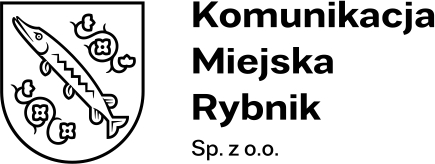 Załącznik nr 6 – Projektowane Postanowienia Umowy.Nr postępowania: KMR/PU/39/2023Projektowane postanowienia umowyZawarta w dniu ……………….. r., pomiędzy:Komunikacja Miejska Rybnik Sp. z o.o.44-200 Rybnik, ul. Lipowa 25 d, NIP: 642-323-66-29, REGON: 521558670,zwanym dalej „Zamawiającym”, którego reprezentuje:…………………………………. – …………………………………. ,a,…………………………………………………………………………………………………..…………………………………………………………………………………………………..…………………………………….. NIP: ………………….. , REGON: ………………….. .zwanym dalej „Wykonawcą”, którego reprezentuje:…………………………………. – …………………………………. ,zwanymi dalej „Stronami”,na podstawie REGULAMINU UDZIELANIA ZAMÓWIEŃ SEKTOROWYCH na dostawy, usługi i roboty budowlane w Komunikacji Miejskiej Rybnik Sp. z o.o. 
w Rybniku, o następującej treści:
Przedmiot umowy.Przedmiotem zamówienia jest Zaprojektowanie, produkcja i montaż tablic informacyjnych przystankowych.Wykonawca przygotuje:Projekt organizacji ruchu,Niezbędne pozwolenia do przeprowadzenia montażu,Pełna dokumentacja instalacji elektrycznej.Wykonawca przeprowadzi niezbędne badania i pomiary odbiorcze instalacji elektrycznej zgodne z przepisami.Wykonawca przeprowadzi geodezję powykonawcza.Wykonawca zapewni gwarancję na wykonane prace w okresie minimum 36 miesięcy.Wykonawca dostarczy 4 zestawy w postaci szyby wraz z elementami mocowań (uszczelka, itp.) niezbędnych do wymiany uszkodzonej szyby.Montaż wszystkich gablot ma odbyć się w jednym czasie.
Obowiązki Wykonawcy.Wykonawca zobowiązuje się do należytego wykonania przedmiotu umowy zgodnie z obowiązującymi przepisami i zasadami.Materiały wraz z potrzebnym sprzętem oraz dostawę i montaż przedmiotu zamówienia zapewnia Wykonawca własnym staraniem i na własny koszt.Wykonawca zapewnia pracowników o kwalifikacjach niezbędnych do odpowiedniego i terminowego wykonania przedmiotu umowy.
Termin realizacji zamówienia.Termin realizacji zamówienia:do 120 dni od daty podpisania umowy 
Wynagrodzenie.Wartość wynagrodzenia wynosi łączenie: ………………………. zł + podatek VAT.
( słownie: ………………………………………………………………………………… )Wskazane w pkt 1 wynagrodzenie Wykonawcy uwzględniając wszelkie koszty związane z dostawą oraz montażem przedmiotu zamówienia wraz z wykonaniem
potrzebnej dokumentacji.Zapłata za przedmiot zamówienia nastąpi na podstawie faktury.Podstawę do wystawienia faktury stanowić będzie końcowy protokół odbiorczy podpisany przez obie strony z odbioru zamontowanych wiat wraz z dostarczoną dokumentacją.W przypadku zwłoki w opłaceniu faktury Zamawiający zapłaci odsetki ustawowe za każdy dzień opóźnienia.Zamawiający oświadcza, że jest płatnikiem podatku VAT i posiada nr identyfikacji podatkowej NIP 642-323-66-29Faktura będzie płatna przelewem na konto Wykonawcy w terminie 14 dni od daty otrzymania prawidłowo wystawionej faktury. Nr konta Wykonawcy: ………………………………………………………………………………………………Zamawiający oświadcza, że płatności za faktury wystawione przez Wykonawcę będą dokonywane na wskazany powyżej rachunek z zastosowaniem mechanizmu podzielonej płatności.
Gwarancja.Wykonawca udziela gwarancji na wykonane prace na okres …………… miesięcy, licząc od daty podpisania przez Strony końcowego protokołu odbiorczego. Wykonawca jest zobowiązany do usunięcia zgłoszonych wad w terminie 21 dni od daty powiadomienia przez Zamawiającego.Zgłaszanie wad odbywać się będzie niezwłocznie drogą telefoniczną pod numerem ……………………….. lub mailową na adres: …………………………… .Gwarancji nie podlegają uszkodzenia mechaniczne, a także wynikłe ze zdarzeń losowych i działania Siły Wyższej.Wszelkie koszty związane z wykonywaniem gwarancji ponosi Wykonawca.
Podwykonawstwo.Wykonawca ponosi całkowitą odpowiedzialność za wszelkie działania ewentualnych podwykonawców, co oznacza, że Wykonawca nie może powołać się na jakiekolwiek okoliczności wynikające z faktu podzlecenia części prac, dla usprawiedliwienia się 
z niewykonania postanowień niniejszej umowy.
Odstąpienie od umowy.Zamawiający może odstąpić od umowy jeżeli:W terminie 30 dni od dnia powzięcia wiadomości o zaistnieniu istotnej zmiany okoliczności powodującej, że wykonanie umowy nie leży w interesie publicznym, czego nie można było przewidzieć w chwili zawarcia umowy, lub dalsze wykonywanie umowy może zagrozić podstawowemu interesowi bezpieczeństwa państwa, lub bezpieczeństwu publicznemu.W przypadku trwającej co najmniej 14 dni zwłoki Wykonawcy w realizacji przedmiotu umowy, Zamawiający ma prawo odstąpić od umowy w całości lub części pod warunkiem uprzedniego wezwania Wykonawcy do wykonania umowy w dodatkowym co najmniej 7-dniowym terminie. Oświadczenie
o odstąpieniu od umowy wymaga formy pisemnej i może być złożone w ciągu 30 dni od bezskutecznego upływu ww. dodatkowego terminu.Wartość naliczonych kar umownych przekroczy 20% wartości umowy określonej w § 4 pkt 1.W przypadku odstąpienia od Umowy Wykonawca może żądać wyłącznie wynagrodzenia należnego mu z tytułu wykonanej części umowy do dnia odstąpienia.Odstąpienie od umowy wymaga formy pisemnej  wraz z podaniem uzasadnienia pod rygorem nieważności.
Kary umowne.Wykonawca zapłaci Zamawiającemu karę umowną z tytułu niezgodności dostarczonego przedmiotu zamówienia z wymaganiami SWZ w sytuacji, gdy niezgodność nie została usunięta w terminie 7 dni od dnia zgłoszenia nieprawidłowości.Wykonawca zapłaci Zamawiającemu karę umowną w wysokości 0,5% wynagrodzenia netto za każdy rozpoczęty dzień zwłoki Wykonawcy w realizacji przedmiotu Umowy.W czasie trwania okresu gwarancyjnego Wykonawca zapłaci Zamawiającemu karę umowną w wysokości 0,05% wynagrodzenia netto za każdy rozpoczęty dzień zwłoki w usunięciu zgłoszonych wad, licząc od dnia wyznaczonego w § 5 pkt 2.Wykonawca zapłaci Zamawiającemu karę umowną z tytułu odstąpienie od umowy z winy Wykonawcy w wysokości:w przypadku odstąpienia od umowy w całości – 10% Wynagrodzenia netto Wykonawcy,w przypadku częściowego odstąpienia od umowy – 10% Wynagrodzenia netto Wykonawcy przysługującego mu za część prac od której odstąpiono.Łączna wartość kar umownych nałożonych na wykonawcę nie może przekroczyć 20% Wynagrodzenia netto. Zamawiający uprawniony jest do dochodzenia odszkodowania uzupełniającego na zasadach ogólnych.
Postanowienia końcowe.Zakazuje się istotnych zmian postanowień zawartej umowy w stosunku do treści oferty, na podstawie której dokonano wyboru wykonawcy, chyba że Zamawiający przewidział możliwość dokonania takiej zmiany w ogłoszeniu o zamówieniu lub 
w specyfikacji  warunków zamówienia oraz określił warunki takiej zmiany.Zmiana umowy dokonana z naruszeniem pkt 1 podlega unieważnieniu.Wierzytelność wynikająca z niniejszej umowy nie może być przedmiotem cesji na rzecz osób trzecich bez zgody Zamawiającego.Sprawy sporne mogące wyniknąć na tle realizacji niniejszej umowy, rozstrzygane będą przez sąd właściwy ze względu na siedzibę Zamawiającego. Umowę sporządzono w dwóch jednobrzmiących egzemplarzach, po jednym dla każdej ze stron.Załączniki:Załącznik nr 1 – Oferta Wykonawcy,Załącznik nr 2 – Protokół odbioru końcowego,…………..…………………………………………..…………………………………(pieczątka z adresem i podpis)(pieczątka z adresem i podpis)ZamawiającyWykonawca